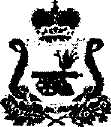 АДМИНИСТРАЦИЯ ИЗДЕШКОВСКОГО СЕЛЬСКОГО ПОСЕЛЕНИЯСАФОНОВСКОГО РАЙОНА СМОЛЕНСКОЙ ОБЛАСТИПОСТАНОВЛЕНИЕот   07.02.2013 № 4Об утверждении Порядка размещения сведений о доходах, об имуществе,и обязательствах имущественного характера лиц, замещающих должности муниципальной службы в Администрации Издешковского сельского поселения Сафоновского района Смоленской области, и членов их семей в сети Интернет на официальном сайте Администрации муниципального образования «Сафоновский район» Смоленской области и предоставления этих сведений средствам массовой информации для опубликованияВ соответствии с Федеральными законами от 25 декабря 2008 года              № 273-ФЗ «О противодействии коррупции» и от 2 марта 2007 года № 25-ФЗ «О муниципальной службе в Российской Федерации», указами Президента Российской Федерации от 18.05.2009 № 559 «О представлении гражданами, претендующими на замещение должностей федеральной государственной службы, и федеральными государственными служащими сведений о доходах, об имуществе и обязательствах имущественного характера» и № 561 «Об утверждения порядка размещения сведений о доходах, об имуществе и обязательствах имущественного характера, лиц, замещающих государственные должности Российской Федерации, федеральных государственных служащих и членов их семей на официальных сайтах федеральных государственных органов и государственных органов субъектов Российской Федерации и предоставления этих сведений общероссийским средствам массовой информации для опубликования», постановлением Администрации Издешковского сельского поселения Сафоновского района Смоленской области от 28.12.2012 № 38 «Об утверждении Положения о предоставлении гражданами, претендующими на замещение должностей муниципальной службы, и лицами, замещающими должности муниципальной службы в Администрации Издешковского сельского поселения Сафоновского района Смоленской области, включенных в перечень должностей, сведений о доходах, об имуществе и обязательствах имущественного характера, а также о доходах, об имуществе и обязательствах имущественного характера своих супруги (супруга) и несовершеннолетних детей», Администрация Издешковского сельского поселения Сафоновского района Смоленской областиПОСТАНОВЛЯЕТ:1. Утвердить прилагаемый Порядок размещения сведений о доходах, об имуществе и обязательствах имущественного характера лиц, замещающих должности муниципальной службы в Администрации Издешковского сельского поселения Сафоновского района Смоленской области, и членов их семей в сети Интернет на официальном сайте Администрации муниципального образования «Сафоновский район» Смоленской области и предоставления этих сведений средствам массовой информации для опубликования (далее – Порядок).         2. Специалисту 1 категории Администрации Издешковского сельского поселения Сафоновского района Смоленской области Никитиной О.В. ознакомить с настоящим постановлением заинтересованных муниципальных служащих Администрации Издешковского сельского поселения Сафоновского района Смоленской области.         3. Разместить настоящее постановление в установленном порядке в сети Интернет на официальном сайте Администрации муниципального образования «Сафоновский район» Смоленской области.Глава Администрации Издешковскогосельского поселения Сафоновскогорайона Смоленской области                                                                        Н.В. Ладина                                                        УТВЕРЖДЕНпостановлением Администрации                               Издешковского сельского поселения Сафоновского района Смоленской области              от 07.02.2013 № 4Порядокразмещения сведений о доходах, об имуществе и обязательствах имущественного характера лиц, замещающих должности муниципальной службы в Администрации Издешковского сельского поселения Сафоновского района Смоленской области, и членов их семей в сети Интернет на официальном сайте Администрации муниципального образования «Сафоновский район» Смоленской области и предоставления этих сведений средствам массовой информации для опубликования(далее – Порядок)1. Настоящий Порядок устанавливает обязанность Администрации Издешковского сельского поселения Сафоновского района Смоленской области по размещению сведений о доходах, об имуществе и обязательствах имущественного характера лиц, замещающих должности муниципальной службы, их супругов и несовершеннолетних детей в сети Интернет на официальном сайте Администрации муниципального образования «Сафоновский район» Смоленской области (далее – официальный сайт), а также по предоставлению этих сведений средствам массовой информации для опубликования в связи с их запросами.2. На официальном сайте размещаются и средствам массовой информации предоставляются для опубликования следующие сведения о доходах, об имуществе и обязательствах имущественного характера:1) перечень объектов недвижимого имущества, принадлежащих лицу, замещающему должность муниципальной службы в Администрации Издешковского сельского поселения Сафоновского района Смоленской области, его супруге (супругу) и несовершеннолетним детям на праве собственности или находящихся в их пользовании, с указанием вида, площади и страны расположения каждого из них;2) перечень транспортных средств, с указанием вида и марки, принадлежащих на праве собственности лицу, замещающему должность муниципальной службы в Администрации Издешковского сельского поселения Сафоновского района Смоленской области, его супруге (супругу) и несовершеннолетним детям;3) декларированный годовой доход лица, замещающего должность муниципальной службы в Администрации Издешковского сельского поселения Сафоновского района Смоленской области, его супруги (супруга) и   несовершеннолетних детей.3. В размещаемых на официальном сайте и предоставляемых средствам массовой информации для опубликования сведениях о доходах, об имуществе и обязательствах имущественного характера запрещается указывать:1) иные сведения (кроме указанных в пункте 2 настоящего Порядка) о доходах лица, замещающего должность муниципальной службы в Администрации Издешковского сельского поселения Сафоновского района Смоленской области, его супруги (супруга) и несовершеннолетних детей, об имуществе, принадлежащем на праве собственности названным лицам, и об их обязательствах имущественного характера;2) персональные данные супруги (супруга), детей и иных членов семьи лица, замещающего должность муниципальной службы в Администрации Издешковского сельского поселения Сафоновского района Смоленской области;3) данные, позволяющие определить место жительства, почтовый адрес, телефон и иные индивидуальные средства коммуникации лица, замещающего должность муниципальной службы в Администрации Издешковского сельского поселения Сафоновского района Смоленской области, его супруги (супруга) и  иных членов семьи;4) данные, позволяющие определить местонахождение объектов недвижимого имущества, принадлежащих лицу, замещающему должность муниципальной службы в Администрации Издешковского сельского поселения Сафоновского района Смоленской области, его супруге (супругу), детям, иным членам семьи на праве собственности или находящихся в их пользовании;5) информацию, отнесенную к государственной тайне или являющуюся конфиденциальной.4. Сведения о доходах, об имуществе и обязательствах имущественного характера, указанные в пункте 2 настоящего порядка, размещают на официальном сайте в 14-дневный срок со дня истечения срока, установленного для подачи справок о доходах, об имуществе и обязательствах имущественного характера лицами, замещающими должности муниципальной службы в Администрации Издешковского сельского поселения Сафоновского района Смоленской области, согласно форме приведенной в приложении к настоящему Порядку.5. Размещение на официальном сайте сведений о доходах, об имуществе и обязательствах имущественного характера, указанных в пункте 2 настоящего порядка, представленных лицами, замещающими должности муниципальной службы в Администрации Издешковского сельского поселения Сафоновского района Смоленской области, обеспечивается отделом муниципальной службы, кадров и делопроизводства Администрации муниципального образования «Сафоновский район» Смоленской области.6. Муниципальные служащие Администрации Издешковского сельского поселения Сафоновского района Смоленской области  несут в соответствии с законодательством Российской Федерации ответственность за несоблюдение настоящего Порядка, а также за разглашение сведений, отнесенных к информации ограниченного доступа, если федеральным законом они не отнесены к сведениям, составляющим государственную тайну.